специальностьМетрология, стандартизация и сертификация (легкая промышленность)Квалификация – инженер Срок обучения в дневной форме – 4 года 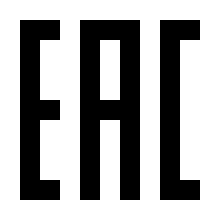 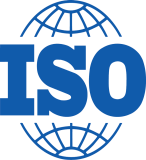 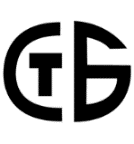 Учреждение образованиеВИТЕБСКИЙ ГОСУДАРСТВЕННЫЙ ТЕХНОЛОГИЧЕСКИЙ УНИВЕРСИТЕТ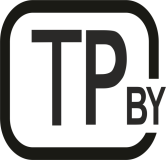 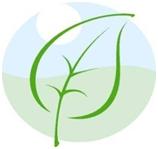 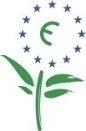 Специалист выполняет обязанности по контролю и оценке качества продукции (услуги, технологического процесса), управляет системой измерений и системой менеджмента качества, обеспечивает правильность применения стандартов и соответствие продукции международным требования.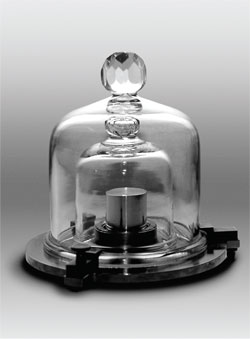 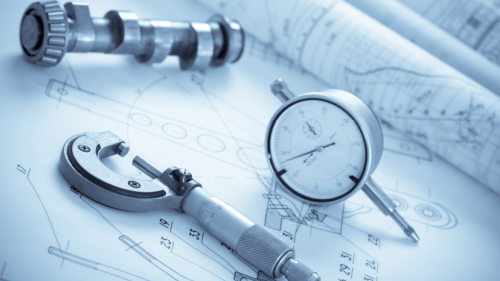 Места работы НАШИХ выпускников:промышленные предприятия (отделы технического контроля, метрологии, контроля качества, сертификации);лаборатории по поверке и калибровке приборов и оборудования, испытательные лаборатории и органы по сертификации;Центры стандартизации, метрологии и сертификации (ЦСМиС);центры товарной экспертизы;организации по контрольной (надзорной) деятельности;консалтинговые компании.Занимаемые должности:инженер по метрологии;инженер по качеству;инженер по стандартизации и сертификации;менеджер по качеству;эксперт-аудитор.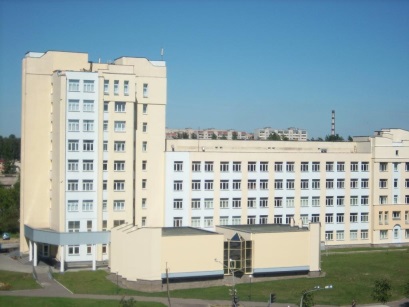 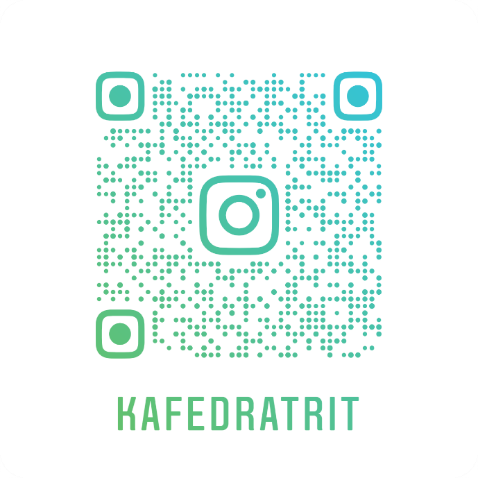 СВЯЖИТЕСЬ С НАМИ 210038, Беларусь, г. Витебск, Московский пр., 72 Телефон: +375 (212) 49-53-53; 49-53-71 (Приёмная комиссия) vstu@vstu.by www.vstu.by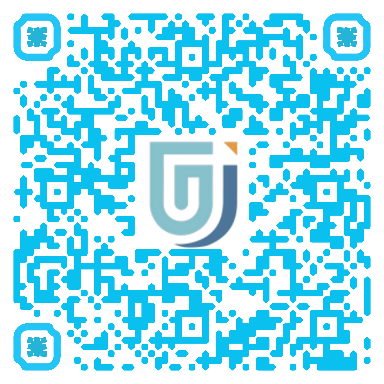 СВЯЖИТЕСЬ С НАМИ 210038, Беларусь, г. Витебск, Московский пр., 72 Телефон: +375 (212) 49-53-53; 49-53-71 (Приёмная комиссия) vstu@vstu.by www.vstu.byabiturient.vstu.by